Advanced Engineering Centre 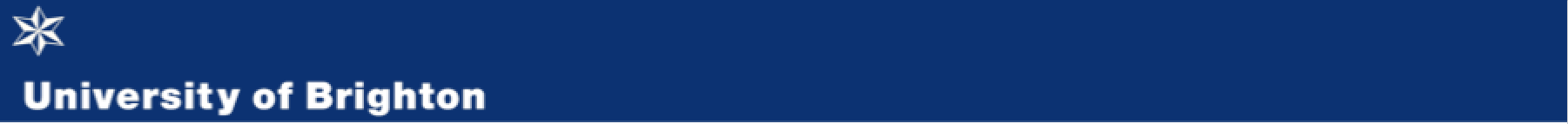 School of Computing, Engineering and Mathematics,Cockcroft Building, Lewes RoadBrighton BN2 4GJ, UKLoop Heat Pipe Simulation - Condenser DevelopmentLOOP hEat pump ciRcuit (LOOPER)CODE HANDBOOKMay 2017Marco Bernagozzi, Anastasios Georgoulas, Ileana Malavasi, Nicolas Miché, Marco MarengoTata Motors European Technical Centre PlcInternational Automotive Research CentreUniversity of Warwick, Coventry, CV4 7AL, UKLegendLOOPER (Main)Function: propisocor Function: phy_prop_waterFunction: v_zeroFunction: f_ccFunction: odeevaporator2Function: f_condInstructionsThe first section of the code is the one where to act, with the first part for boundary conditions like external heat (which is going to be your target) or the simulation time. The parameters already inserted in the code are constant.Once you’ve put your boundary conditions, you have to describe your chosen working fluid. Please note that this is very important, since the original code is written for water, therefore you need to be extra cautious to change all the polynomials in the code using the different functions (i.e. phy_prop_fluidname). Moreover, please be aware that you’ll need to change also the polynomials in some functions like propisocor and f_cond.Then there are the two sections for the geometry and material to fill.In the end, press run and on the command window are going to appear the time instants that the code is calculating and a window will open showing the real time progress of the Twall.T_ambAmbient temperaturePiStarting pressureQextExternal heatQleakHeat leakageh_stepIntegration time steptmaxSimulated timegGravityhce_llLiquid line external convection coefficient frFilling ratioT_hsHeat sink temperaturehcHTC at the condenserM_molMolar massRGas constantP_critCritic pressurek_g Adiabatic indexk_90Concentrated loss factor due to 90 degrees turnk_in1,2,3 Concentrated loss factor due to increase in pipe diameterk_out1,2,3 Concentrated loss factor due to decrease in pipe diameterri_condCondenser internal radiusre_condCondenser external radiusL_condCondenser lengthri_llLiquid line internal radiusre_llLiquid line external radiusz_uHeight of the condenser from the heat pumpL_llLiquid line lengthnb_llLiquid line number of bendsLx_llLength associated to a liquid line nodedeltaz_llHeight associated to a liquid line noderi_vlInternal radius vapour linere_vlExternal radius vapour lineL_vlVapour line lengthnb_vlVapour line number of bendsLx_vlLength associated to a  vapour line nodedeltaz_vlHeight associated to a liquid line noderpwPrimary wick radiusLpwPrimary wick lengthrvgVapour groove radiusnvgNumber of vapour groovesLvgVapour grooves lengththickevEvaporator shell thicknessrbiBayonet internal radiusrbeBayonet external radiusLbayBayonet lengthrswSecondary wick radiusLswSecondary wick lengthr_vcVapour chamber radiuskn_condThermal conductivity condenser materialrho_mcondDensity of the condenser materialcp_condSpecific heat of condenser materialrho_mvlDensity of the vapour line materialrho_mllDensity of the liquid line materialalpha1Porosity of the primary wickkmpwThermal conductivity of primary wick materialr_por_pwPrimary wick medium pore size radiusrho_pwDensity of primary wick materialcp_pwmSpecific heat of primary wick materialalpha2Porosity of the secondary wickkmswThermal conductivity of secondary wick materialr_por_swSecondary wick medium pore size radiusrho_swDensity of secondary wick materialcp_swmSpecific heat of secondary wick materialrho_aCompensation chamber material densitycp_aSpecific heat of the compensation chamber materialkmbThermal conductivity bayonet materialrho_bayDensity of bayonet materialcp_baySpecific heat of bayonet materialkwallThermal conductivity of the evaporator wallrho_weDensity of the evaporator wall cp_wallSpecific heat of the evaporator wallraCompensation chamber radiusLaCompensation chamber lengthv_spInitial specific volume u1Initial internal energym_voMass of the vapour inside the vapour groovesm_wallMass of the evaporator wallm_pwMass of the primary wick (liquid + solid)m_swMass of the secondary wick (liquid + solid)m_bayMass of the bayonet (liquid + solid)m_evapTotal mass of the evaporatorcp_pwAverage specific heat of the primary wickcp_swAverage specific heat of the secondary wickcp_avAverage specific heat of the evaporatorQdotResultant of the heat balance equationu2New specific energy of the system after a time stepnewP1Fictitious parameter to find the new pressure after the isochoric heatingtollTolerancexiInitial ratio between liquid specific volume and vapour specific volumeuFictitious specific energy of the system used to find the correct one after the isochoric heatingTevapVaporization temperature corresponding to the pressure in node 1m_ccMass of the compensation chamber (liquid + solid)m_vlMass of the vapour line (liquid + solid)m_llMass of the liquid line (liquid + solid)m_condMass of the condenser (liquid + solid)mtot_LHPTotal mass of the LHP system (liquid + solid)V_pwSolid volume of the primary wickV_swSolid volume of the secondary wickheat_vapLatent heat of vaporisationmdotMass flow raten_cNumber of condenser nodesvu2Vector for the time evolution of the specific energyvQsolidVector for the time evolution of the heat that goes into raising the temperature at the evaporatorvhciVector for the time evolution of the internal convection coefficient at the condenserRd12Distribute hydraulic resistance from node 1 to 2Rd23Distribute hydraulic resistance from node 2 to 3deltaPbayPressure drop associated to the bayonetPcapswDelta P due to capillarity in the secondary wickPcappwDelta P due to capillarity in the primary wickdeltaPTotal hydraulic losses in the LHPRdvgDistribute hydraulic resistance inside the vapour groovesdeltaPvoPressure drop associated to vapour groovescp_ccAverage specif heat of the compensation chamberhcvgConvection coefficient inside the vapour grooveskpwAverage thermal conductivity of the primary wickAvgExchange surface of the vapour groovesR_pwvoThermal resistance between the wick and the vapour groovesR_vowallThermal resistance between the evaporator wall and the vapour grooves R_wallpwThermal resistance between the wick and the evaporator wallkswAverage thermal conductivity of the secondary wickhcbayConvection coefficient inside the bayonetAbayExchange surface of the bayonetRpw2Thermal resistance between the wick and node 2TsatSaturation temperature associate with the pressure in the liquid part of the wickhLVLatent heat of vaporisation of the wicktempo_evapIntegration time of the ODE for the evaporator systemTstartccIntegration starting point for the compensation chambery_ccResults vector of the ODE for the compensation chamberT_ccCompensation chamber temperaturex0Initial conditions vector for the ODE for the evaporatory_evapResults vector of the ODE for the evaporatorT_voVapour grooves temperatureT_pwPrimary wick temperatureT_wallEvaporator wall temperatureP_ccCompensation chamber pressurevT_evaporatorVector containing the temperatures of the nodes for the evaporatorvP_evaporatorVector containing the pressures of the nodes for the evaporatorP_vgVapour grooves pressureT_vgVapour grooves temperaturerho_vgDensity vapour groovesv_vgVelocity of the vapour in the vapour groovesRc_vcConcentrated hydraulic resistance due to different sections between the vapour grooves and the vapour chamberP_vcVapour chamber pressureT_vcVapour chamber temperaturerho_vcVapour chamber densityv_vcVelocity of the vapour in the vapour chamberRc_vliConcentrated hydraulic resistance due to different sections between the vapour line and the vapour chamberP_vliInitial pressure of the vapour lineT_vliInitial temperature of the vapour linerho_vlDensity of the vapour linev_vlVelocity of the vapour in the vapour lineP_vlVpour line pressureT_vlVapour line temperaturedeltaPvlTotal pressure drop due in the vapour lineRd_vlDistributed hydraulic resistance for a single vapour line nodeRt_vlThermal resistance of a single vapour line nodeT_vlTemperature of vapour line single nodeP_vlPressure of vapour line single nodeP_cPressure of a single node of the condenserT_cPressure of a single node of the condenserxVapour qualitysumQcSum of the heat dissipated at the condenser nodesdeltaPcondTotal pressure drop of the condenserrho_2pTwo phase mixture densitymu_2pTwo phase mixture dynamic viscosityv_cVelocity of the condenserRd_condDistributed loss at condenser nodeT_c0Temperature at a condenser node at the previous time stepAe_condCondenser node external exchange surfaceAi_condCondenser node internal exchange surfaceReReynold numberPrPrandtl numberP_starReduced pressureafDittus-Boelter coefficienthceExternal convection coefficient at the condensershShah correlation coefficienthc_vVapour convective heat transfer coefficienthciInternal convection coefficientmcond1Mass of the fluid part of the condensermcond2Mass of the solid part of the condensermcondMass of the single condenser node (liquid + solid)hLV_condLatent heat of vaporisation for the condenserx0Vapour quality at the previous time steptempo_condTimestep for the integration for the condenser ODERt_condTotal thermal resistance for the condenser y_condResults vector of the ODE for the condenserT_llliquid line node temperatureP_llliquid line node pressurerho_llliquid line densityh_llliquid line specific entalphysumQ_ambtotal heat dissipated at the liquid linedeltaPlltotal pressure drops at the liquid linen_dittusexponent of the Dittus-Boelter equationhci_llinternal convection coefficient liquid lineRt_llthermal resistance liquid lineQ_ambheat dissipated at single node of the liquid lineRd_lldistributed hydraulic resistance of single node for the liquid linev_llvelocity of liquid in the liquid lineRc_llconcentrated hydraulic resistance in the liquid lineRp_lltotal hydraulic resistance for the liquid line nodeT_avaverage temperature between the two nodes of the evaporator with solid masscp_avaverage specific heat between the two nodes of the evaporator with solid massgammafictitious parameter to chase the actual pressure value through the specific energydPisocorincrement in pressure due to the isochoric heatingR_tot_LHPtotal thermal resistance of the LHPQ_cheat dissipated at the single condenser nodeu_vvapour specific energyu_lliquid specific energyv_vvapour specific volumev_lliquid specific volumeklliquid thermal conductivitymu_lliquid dynamic viscositycp_lliquid specific heatkvvapour thermal conductivitysigmasurface tensionmu_vvapour dynamic viscosityrho_vvapour densityh_svsaturated vapour specific enthalpyh_slsaturated liquid specific enthalpyrho_lliquid densitycp_vvapour specific heatvT_ccvector for the time evolution of the compensation chamber temperaturevT_pwvector for the time evolution of the primary wick temperaturevT_wallvector for the time evolution of the evaporator wall temperaturevT_vovector for the time evolution of the vapour grooves temperaturevmdotvector for the time evolution of the mass flow ratevQextvector for the time variation of the external heatvP2vector for the time evolution of node 2 pressurevP3vector for the time evolution of node 3 pressurevPpwvector for the time evolution of the primary wick pressurevP_ccvector for the time evolution of the compensation chamber pressurevPvovector for the time evolution of vpour grooves pressurevP_vlvector for the time evolution of vapour line nodes pressurevT_vlvector for the time evolution of vapour line nodes temperaturevP_condvector for the time evolution of condenser nodes pressurevT_condvector for the time evolution of condenser nodes temperaturevQcvector for the time evolution of heat dissipated at every node of the condenservxvector for the time evolution of vapour quality at every node of the condenservT_llvector for the time evolution of liquid line nodes temperaturevP_llvector for the time evolution of liquid line nodes pressurevQambvector for the time evolution of heat dissipated at every node of the vapour linevP1vector for the time evolution of node 1 pressurevT1vector for the time evolution of node 1 temperaturevT_LHPvector for the time evolution of temperature for every node of the LHPvP_LHPvector for the time evolution of pressure for every node of the LHPvQrisvector for the time evolution of the heat balance equation (in out only)vR_tot_LHPvector for the time evolution of the total thermal resistance of the LHPvQdotvector for the time evolution of the heat balance equationx	compensation chamber temperaturex(1)temperature of the vapour groovesx(2) 	temperature of the primary wickx(3)temperature of the evaporator wallAvapour specific enthalpy at the previous time stepBliquid specific enthalpy at the previous time stepCvapour specific enthalpy at the actual time stepDliquid specific enthalpy at the actual time steph0_condspecific enthalpy at the previous time steph_condspecific enthalpy at the actual time stepdxdtsubject of the ODE equation